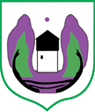 Ul. Maršala Tita br.184310 Rožaje, Crna Goramail: skupstinaopstinerozaje@t-com.meweb:https://www.rozaje.me Broj: 12                                                                                         Rožaje,09.05.2024. godine                                                                                                          Na osnovu člana 22 i 23 Odluke o obrazovanju radnih tijela Skupštine (“Sl. list  CG - Opštinski propisi”, br. 7/19)S a z i v a mXII (dvanaestu) sjednicu Odbora za finansije, privredu i razvoj za 23.05.2024. godine /četvrtak/ sa početkom u 9 časova u  prostoriji Narodne biblioteke (čitaonica).Za sjednicu predlažem sljedeći:D N E V N I     R E D:Razmatranje i usvajanje Izvještaja o realizaciji godišnjeg programa obavljanja komunalnih djelatnosti i finansijskog izještaja za kalendarsku 2023.godinu DOO “Komunalno” Rožaje; Razmatranje i usvajanje Izvještaja o radu sa finansijskim izvještajem za 2023. godine  DOO “Vodovod i kanalizacija” Rožaje; Razmatranje i usvajanje Izvještaja o radu sa finansijskim izvještajem DOO “Sportski centar” Rožaje za 2023.godinu;  Razmatranje i usvajanje Izvještaja o radu sa finansijskim izvještajem DOO “Ski centar Hajla” Rožaje za 2023.godinu;  Razmatranje i usvajanje Izvještaja o radu sa finansijskim izvještajem za 2023. godinu DOO LJE “Radio televizija Rožaje”;Razmatranje i usvajanje predloga Odluke o prodaji građevinskog zemljišta;Razmatranje i usvajanje predloga Odluke o prodaji građevinskog zemljišta;Razmatranje i usvajanje predloga Odluke o prodaji građevinskog zemljišta.NAPOMENA: Materijali su Vam dostavljeni uz  saziv za 14. redovnu sjednicu Skupštine opštine Rožaje koja je zakazana za  30.05.2024. godine.                                                                                                                                                                          Haris Zejnelagić,s.r.                                                                                                                  Predsjednik Odbora